Publicado en Madrid el 12/07/2017 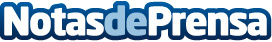 Fellow Funders apuesta por los productos saludables El próximo proyecto de financiación es Natur Drinks, que desarrolla y comercializa bebidas innovadoras, bajas en calorías y con azúcares naturalesDatos de contacto:NuriaNota de prensa publicada en: https://www.notasdeprensa.es/fellow-funders-apuesta-por-los-productos_1 Categorias: Nacional Nutrición Finanzas Emprendedores http://www.notasdeprensa.es